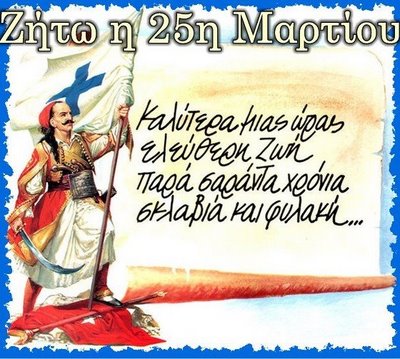 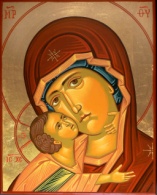 Διπλή γιορτή, διπλή χαρά για τους Έλληνες η 25η Μαρτίου.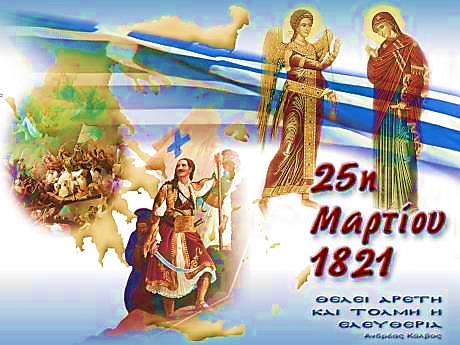 Δυο χαρούμενα μηνύματα μας θυμίζει η άγια τούτη μέρα.  Το πρώτο μήνυμα, το έφερε ένας άγγελος σταλμένος από το Θεό στην Παναγιά, λέγοντάς της πως θα γεννήσει το Σωτήρα του κόσμου. Όλοι οι χριστιανοί γιορτάζουν αυτή τη μέρα, τον «Ευαγγελισμό της Θεοτόκου».Το δεύτερο μήνυμα αφορούσε τους σκλαβωμένους Έλληνες που για τετρακόσια χρόνια ήταν σκλαβωμένοι στους Τούρκους. Έτσι στις 25 του Μάρτη του 1821, με τη βοήθεια του Θεού και της Παναγίας άρχισε ο αγώνας για τη λευτεριά της Ελλάδας.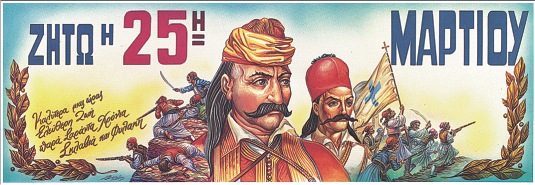 Διαλέγω και βάζω σε κύκλο τη σωστή απάντηση.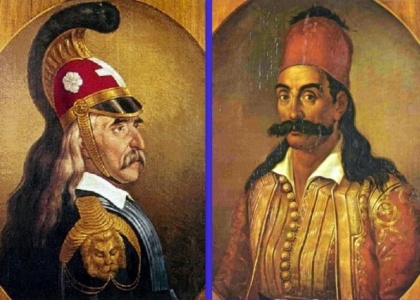 Η Ελλάδα ήταν σκλαβωμένη στους:α) Άγγλουςβ) Τούρκουςγ) Γερμανούς Η Ελλάδα ήταν σκλαβωμένη:α) Για 40 χρόνιαβ) Για 140 χρόνιαγ) Για 400 χρόνιαΟ Ευαγγελισμός της Θεοτόκου είναι η ημέρα που: α) Γεννήθηκε η Παναγίαβ) Ο Αρχάγγελος Γαβριήλ της είπε πως θα   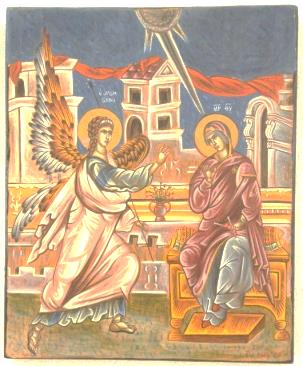     γεννήσει τον Υιό του Θεούγ) Πήγε για πρώτη φορά στην εκκλησία η ΠαναγίαΖευγαρώνω τις λέξεις.     Κρυφό                                       Επανάσταση     25η Μαρτίου                              1821    Ελευθερία                                  της Θεοτόκου    Ευαγγελισμός                              Σχολειό    Ελληνική                                     ή Θάνατος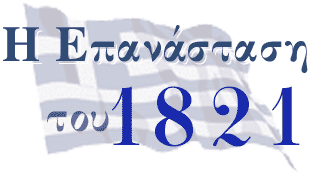 Συμπληρώνω τις προτάσεις με τις σωστές λέξεις από το κουτάκι: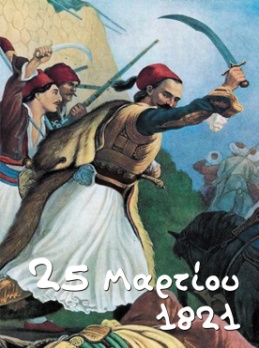 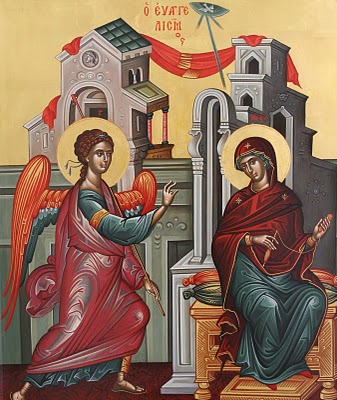 Οι …………………………… ήταν σκλαβωμένοι στους Τούρκους για πολλά χρόνια. Στις ……………………………………………… του 1821, με τη βοήθεια της ………………………… άρχισε η επανάσταση. Πολέμησαν τους …………………………… και τους έδιωξαν από την ………………………………… . Οι Έλληνες πολέμησαν για την ……………………………… τους. 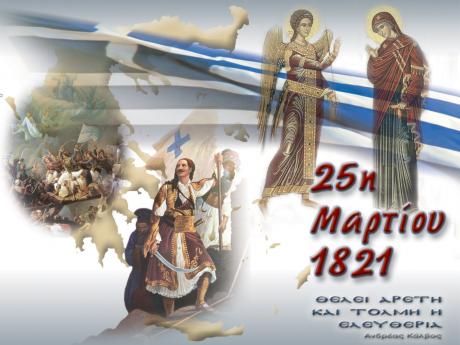 Απαντώ ολοκληρωμένα τις πιο κάτω ερωτήσεις:  Τι γιορτάζουμε κάθε χρόνο στις 25 Μαρτίου; ………………………………………………………………………………………………………………………    ………………………………………………………………………………………………………………………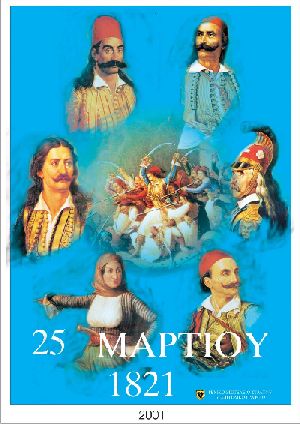  Πότε ξεκίνησαν την επανάσταση οι Έλληνες; ………………………………………………………………………………………………………………………    ………………………………………………………………………………………………………………………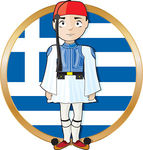  Πώς θα τιμούσαμε τη μέρα αυτή αν δεν υπήρχε ο κορωναϊός;………………………………………………………………………………………………………………………    ………………………………………………………………………………………………………………………